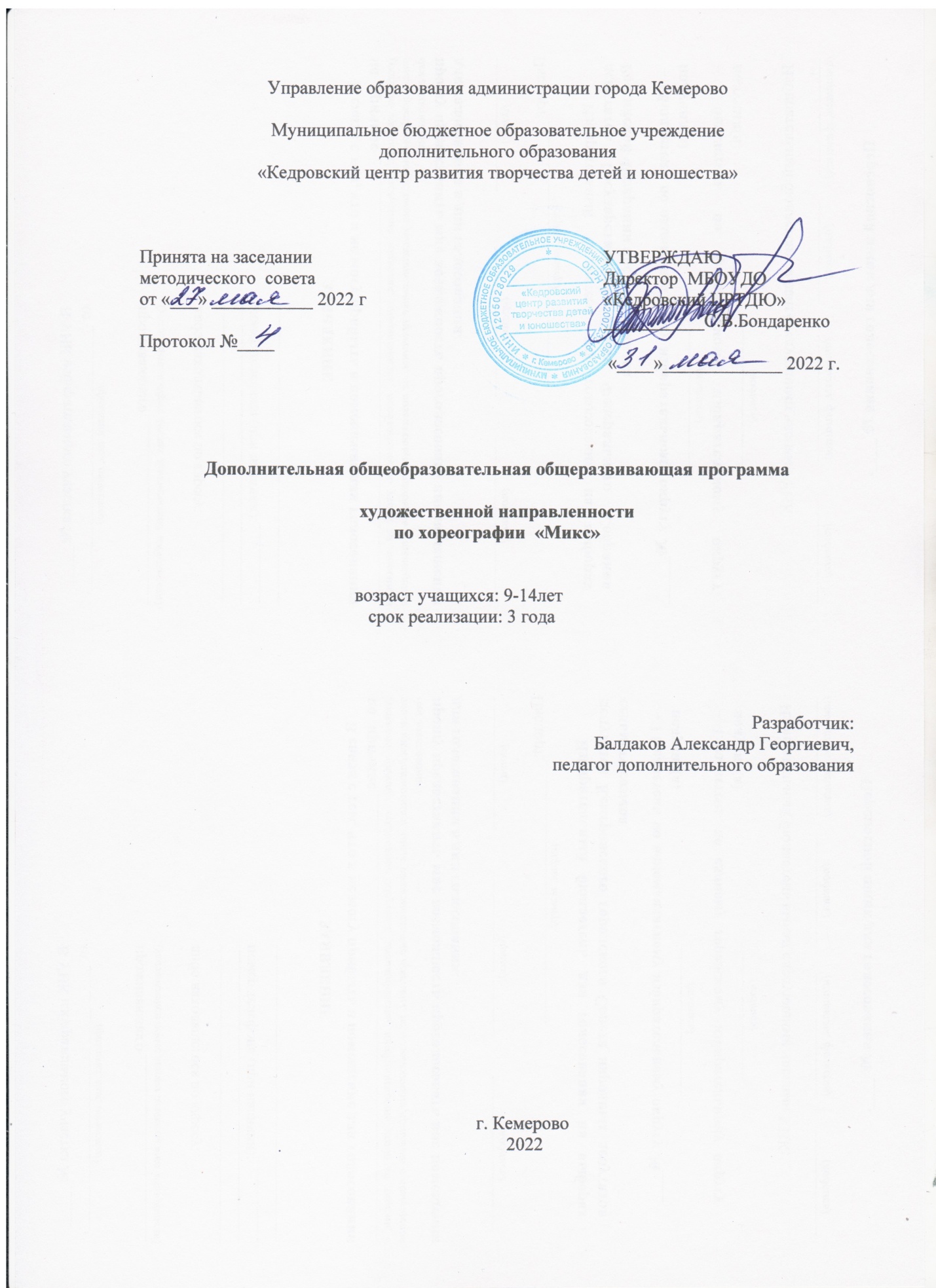 СодержаниеРаздел 1 «Комплекс основных характеристик программы»……….3Пояснительная записка…………………………………………………3Цель и задачи…………………………………………………………....6Содержание программы………………………………………………..7Планируемые результаты………………………………………………20Раздел 2 «Комплекс организационно-педагогических условий»…..262.1 Календарный учебный график………………………………………….262.2 Условия реализации программы……………………………………….382.3 Формы аттестации………………………………………………………..392.4 Оценочные материалы……………………………………………….…..392.5 Методические материалы………………………………………………..402.6 Список литературы……………………………………………………….45Приложение …………………………………………………………………..48Раздел 1 «Комплекс основных характеристик программы»Пояснительная запискаДополнительное образование детей — необходимое звено в воспитании многогранной личности, в ее образовании, в ранней профессиональной ориентации. Дополнительное образование формирует у ребенка самосознание, ощущение ценности собственной личности, удовлетворяет его творческие потребности, развивает интересы, создает юному человеку условия, чтобы полноценно прожить пору детства и стать успешным взрослым. Проблемы формирования культуры поведения современного человека чрезвычайно актуальны. Средствами хореографического искусства можно формировать у детей культуру и манеру общения. Каждое время требует своих песен и своих танцев. Новое поколение желает знать современную пластику, чтобы самовыражаться в среде со сверстниками.Дополнительная общеразвивающая программа по хореографии «Микс» является модифицированной,  реализуется в художественной направленности и  способствует развитию художественных способностей и эстетического вкуса учащихся в области танцевального искусства.Программа направлена на обучение детей и подростков танцам, которые способствуют гармоничному психическому, духовному и физическому развитию; формирует художественно-эстетический вкус, умение самовыражения чувств и эмоций, физическую культуру, а также нравственные качества личности. Актуальность и новизна программы. Необходимость и актуальность программы обусловлена образовательными потребностями конкретной категории учащихся. Эта объективная заинтересованность в определённых образовательных услугах субъективно выражена в обращённых к системе образования интересах и ожиданиях в отношении современного танца. Танец является одним из основных предметов, он развивает физические данные детей, укрепляет мышцы ног и спины, сообщает подвижность суставно-связочному аппарату, формирует технические навыки и основы правильной осанки, тренирует сердечно-сосудистую и дыхательную системы, корректирует физические недостатки строения тела – в этом его значение и значимость.Дополнительная общеразвивающая программа по хореографии «Микс»  способствует разрешению этих вопросов, чем и обусловлена её актуальность.Отличие программы от других дополнительных общеразвивающих программ по хореографии состоит в том, что в ее основе лежит изучение нескольких направлений хореографии. Классический, народный и эстрадный танец - это три основных направления в данной программе. Классический танец - это вид хореографической пластики, построенный на определённых и строгих законах. Он представляет собой чётко выработанную систему движений, в которой нет ничего лишнего или случайного. Следовать этой системе трудно, особенно в детском возрасте, поскольку здесь требуется большая самоотдача и жёсткая дисциплина. Большая часть упражнений в системе упражнений в классическом танце – экзерсисе - рассчитана на то, чтобы выработать у начинающих танцоров необходимые хореографические навыки, развить выворотность стопы, укрепить мускулатуру, развить эластичность связок и мягкость движений. На основах классического танца обязательно строится обучение всех будущих танцоров. В азбуку классического танца входят основные элементы ежедневного классического экзерсиса не только начинающих, но и заслуженных танцоров мира. Это фундамент развития для человека, желающего вступить на путь танцора. И даже не важно, в каком направлении далее пойдёт этот человек в танцевальном мире, основой будет классика.В наше время, когда всё внимание детей младшего и среднего школьного возраста приковано только к современному, бальному танцу, эстрадной песне, ребёнка необходимо приобщить к истокам народного творчества, основам классики и элементам эстрадного танца. Народные танцы передаются из поколения в поколение. Рождённые народом, сохраняемые в течение веков, народные танцы продолжают волновать и исполнителей, и зрителей. Они развлекают, завораживают, воспитывают, заставляют переживать или смеяться, радоваться или грустить, словом, не оставляют равнодушным никого. Важным в процессе подготовки исполнителя является формирование его двигательного аппарата, развитие актёрских способностей, освоение характера и манеры исполнения движений, чтобы в дальнейшем легко, без напряжения передавать на сцене яркую палитру того или иного народного танца. Современный танец отличается фантазией, свободой. В нём могут сочетаться элементы классической хореографии, художественной и спортивной гимнастики и, конечно, импровизации. Главное, смело делать те танцевальные упражнения, которые уже хорошо известны, и дополнять их новыми, придуманными или увиденными. Увлечение эстрадным танцем не только модно, но и полезно. Тело гармонично развивается в движении, становится стройным, гибким и выносливым. Танец прекрасно корректирует осанку, развивает чувство равновесия, добавляет умение уверенно и артистично держаться на сцене. Воспитание, обучение исполнению классического, народного танца - процесс длительный, требующий от педагога и от тех, с кем он проводит занятия, большого труда. Необходимо помочь ребёнку в стремлении к красоте и гармонии, в выражении своего настроения посредством движения. Развитие современного танцевального искусства невозможно представить вне процесса расширения жанрового и стилевого разнообразия. Появление новых в корне отличающихся от традиционных академических систем хореографического искусства заставляет обратиться к изучению новых  техник танца. Развиваясь в течение последних лет, современные танцевальные техники сформировали свой лексический модуль, форму занятия и методику преподавания.Это постоянно развивающееся, свободное от канонов и условностей направление. У педагога и учащихся есть возможность постоянно экспериментировать с новыми формами, музыкой и пространством.Цель программы - способствовать развитию творческой личности средствами танца. Задачи программы:Образовательные (предметные):  овладеть системой упражнений классического танца; обучить основным движениям народного танца; овладеть отдельными элементами эстрадного танца; Развивающие:  развивать физические способности, укреплять здоровье; развивать творческие способности, память, внимание; развивать эстетический вкус;Воспитательные:  воспитывать самодисциплину, трудолюбие, ответственность; приобщать к богатству народного творчества, расширять кругозор.Адресат программы: учащиеся в возрасте 9-14 лет.Срок реализации программы составляет 3 года: - первый год обучения – 216 ч (2 учебных часа 3 раза в неделю)- второй год обучения – 216ч (2 учебных часа 3 раз в неделю)- третий год обучения – 216ч (2 учебных часа 3 раз в неделю)Содержание программы Учебно-тематический план 1 год обучения (216 ч)Содержание учебно-тематического плана1 год обучения Раздел 1. Введение. Техника безопасности. История возникновения танца.Теория: Вводное занятие. Инструктаж по ТБ. Требования к организации занятий. Правила гигиены.Раздел 2. РитмикаТеория: Музыкальная фраза. Ритмический рисунок. Музыкальный размер (целые, половинные, четвертные, восьмые). Понятие enfac, epolement (точки хореографического зала).Практика: Знакомство, игры на знакомство, развитие сотрудничества. Прослушивание музыки различного темпа и характера. Игры музыкально-ритмические. Работа над постановкой корпуса, головы, рук. Знакомство с 3 и 6 позициями, с 1 и 2 невыворотной позициями ног. Позиция рук: 1, 2, 3 - подготовительная; положения рук: вдоль корпуса, на талии. Упражнения на развитие эластичности связок ног: наклон (стоя, сидя), махи (на полу). Упражнения для развития выворотности в тазобедренном суставе (растяжка).Раздел 3. Основы классического и народного танцаТеория:  Знакомство с основными па классического и народного танцев. Постановка корпуса. Позиции рук. Выворотность ног. Танцевальный шаг. Растяжка. Практика: Упражнения у станка; позиции рук 1,2,3, и подготовительная, позиции ног 1,2,3,6; прыжки. Основные па у станка (по 1 и 2 позициям ног, лицом к станку):  Demi plie по 1 и 2 позициям.  Battement tendu вперед, в сторону, назад.  Battement tendu jete + пике.  Rond de jamb par tere + работа рук по позициям.  Battement fondu.  Battement frappe.  Releve land на 900+ пассе. Grand battement jete. Allegro sote по 1, 2 и 6 позициям. Por de bras 1Каблучные (по 6 позиции)  Battement fondu (по 1 позиции)  Дробные выстукивания одинарные, с переступанием, с подскоком на опорной ноге (по 6 позиции)  Flic - flac (по 6 позиции)  Подготовка к веревочке (по 3 позиции), на прямой ноге, в плие. Releve land на 900. (по 1 позиции)  Grand battement jete (по I позиции) Середина зала. Открывание и закрывание рук:  открывание и закрывание рук, вместе и поочередно, используя 2 и 4 позиции;  переводы рук в различные положения. Притопы:  одинарные, с подскоком, с переступанием;  «трилистник». Шаги:  шаг с каблука, шаг с носка (вперед и назад, с притопом); «гармошка» на прямых и ногах и со сгибанием;  «ёлочка». «Припадание»:  вперед, в продвижении, в повороте по 6 позии;  в сторону по 3 позиции. «Ковырялочка» одинарная. «Моталочка» по 6 позиции, каждой ногой и поочередно. Дроби:  ключ одинарный;  одинарные с переступанием. Основной шаг польки. Галоп по прямой, с поворотом на 1800. Подскоки на месте, вокруг себя, в продвижении. Бег ноги перед собой, ноги захлёстом назад, с соскоком. Вращения по 6 позиции на месте и в продвижении.Учебно-тематический план 2 год обучения (216ч)Содержание учебно-тематического плана2 год обучения Раздел 1. Введение. Техника безопасности. Разнообразие хореографического искусства.Теория: Вводное занятие. Инструктаж по ТБ. Требования к организации занятий. Правила гигиены. Закрепление понятий классического танца. Понятие термина, методика исполнения; значение для укрепление мышц ног. Тест на знание хореографической терминологии Раздел 2. Классический танец.Теория: Developpe ballote Grand battement balanse Grand battement demi plie Grand battement passe Экзерсис на середине Port de bras 5-ое Практика: Совершенствование навыка работы у станка. Освоение навыка исполнения лицом к станку и держась одной рукой за станок. Совершенствование навыка натянутой ноги, стоя лицом к станку и держась одной рукой за станок. Developpe ballote Grand battement balanse Grand battement demi plie Grand battement passe Экзерсис на середине Port de bras 5-ое Разученные движения в маленьких и больших позах классического танца и несложных комбинациях с поворотом Tamps lie par terre с туром Прыжки Освоение, закрепление навыка натянутых ног в воздухе. Pas chosse Pas chapped battu Royal Sissone ferme Sissone tombe Раздел 3. Народный танец. Постановки.Теория:  Понятие народно-сценический и народно-характерный танец. Пляски различных областей России. Разнообразие кадрилей в различных местностях и областях России.Ведение понятий «рисунок танца», «сюжет», «композиция». Практика: Повторение изученного материала. Изучение движений: бег по диагонали, «моталочка», «переборы», «присядка», вращения по диагонали, «веревочка» в сочетании с пристукиванием, «веревочка с переборами», дробь женская, дробь мужская, комбинированные вращения с «моталочкой». Практическое применение изученных танцевальных умений и навыков. Работа над чёткостью, выразительностью, ансамблевостью исполнения. Репетиция сольных номеров и вариаций. Репетиции, генеральный прогон. Работа с реквизитом, костюмами. Постановка концертных номеров.Репетиция.Отчетный концертСодержание программы Учебно-тематический план 3 год обучения (216ч)Содержание учебно-тематического плана3 год обучения Раздел 1. Введение. Техника безопасности. Возникновение и формирование современного танца.Теория: Вводное занятие. Инструктаж по ТБ. Требования к организации занятий. Правила гигиены. Закрепление понятий классического танца. Понятие термина, методика исполнения; значение для укрепление мышц ног. Тест на знание хореографической терминологии Раздел 2. Классический и народный танцыТеория: Developpe ballote Grand battement balanse Grand battement demi plie Grand battement passe Экзерсис на середине Port de bras 5-ое Народно-сценический и народно-характерный танец.Практика: Совершенствование навыка работы у станка. Освоение навыка исполнения лицом к станку и держась одной рукой за станок. Совершенствование навыка натянутой ноги, стоя лицом к станку и держась одной рукой за станок. Developpe ballote Grand battement balanse Grand battement demi plie Grand battement passe Экзерсис на середине Port de bras 5-ое Разученные движения в маленьких и больших позах классического танца и несложных комбинациях с поворотом Tamps lie par terre с туром Прыжки Освоение, закрепление навыка натянутых ног в воздухе. Pas chosse Pas chapped battu Royal Sissone ferme Sissone tombe Изучение движений: бег по диагонали, «моталочка», «переборы», «присядка», вращения по диагонали, «веревочка» в сочетании с пристукиванием, «веревочка с переборами», дробь женская, дробь мужская, комбинированные вращения с «моталочкой».  Раздел 3.Основы эстрадного танца.Теория: Введение понятия «Современный танец». Изучение видов эстрадного танца. История развития и особенности. Практика: Тренинг современной пластики. Освоение поз и движений эстрадного танца, аэробных комбинаций. Отработка исполнительской техники прыжков и вращений, исполнительского мастерства в ритме рок-н-ролла, самбы, ча-ча-ча и др. Раздел 4. Мир танца. Постановки. Теория:  Выбор репертуараПрактика: Практическое применение изученных танцевальных умений и навыков. Работа над чёткостью, выразительностью, ансамблевостью исполнения. Репетиция сольных номеров и вариаций. Репетиции, генеральный прогон. Работа с реквизитом, костюмами. Постановка концертных номеров.Планируемые результатыПо окончании первого года обучения учащиесязнаютпонятие лада в музыке (мажор, минор) и умеют отражать ладовую окраску в художественных образах; понятие простых музыкальных размеров 2/4,3/4,4/4;. представление о массовой композиции, сценической площадке, рисунке танца, слаженности и культуре исполнения танца; умеют ритмично двигаться в различных музыкальных темпах и передавать хлопками и притопами ритмический рисунок. передавать характер музыкального произведения в движении (весёлый, грустный, лирический и т.д.). выполнять специальные упражнения для согласования движений с музыкой, а также креативные задания перестраиваться из одной фигуры в другуюориентироваться на сценической площадке;владеют навыками по различным видам движений и приобретают определённый запас движений в общеразвивающих упражнениях. первоначальными навыками постановки корпуса, ног, рук, головы;различными танцевальными движениями, упражнениями на развитие физических данныхнавыками комбинирования движений;навыками воспроизведения разнообразных ритмических рисунков с помощью хлопков в ладоши и притопов ног в сочетании с простыми танцевальными движенияминавыками ансамблевого исполнения, сценической практикиПо окончании второго года обучения учащиесязнают позиции рук и ног, положения рук и корпуса в паре, «терминологию» классического и народного танцевпонятие лада в музыке (мажор, минор) и умеют отражать ладовую окраску в художественных образах; понятие простых музыкальных размеров 2/4,3/4,4/4;. представление о массовой композиции, сценической площадке, рисунке танца, слаженности и культуре исполнения танца; характер и темп музыки, двигаясь в такт музыкального сопровождения;умеют грамотно и выразительно исполнять изученные движения классического, народного, бального танцев;ритмично двигаться в различных музыкальных темпах и передавать хлопками и притопами ритмический рисунок. передавать характер музыкального произведения в движении (весёлый, грустный, лирический и т.д.). выполнять специальные упражнения для согласования движений с музыкой, а также креативные задания перестраиваться из одной фигуры в другуюориентироваться на сценической площадке;владеютнавыками актерской выразительности, изображая разные виды настроения человека, повадки животных и птиц и т.д.;различными танцевальными движениями, упражнениями на развитие физических данныхнавыками комбинирования движений;навыками воспроизведения разнообразных ритмических рисунков с помощью хлопков в ладоши и притопов ног в сочетании с простыми танцевальными движенияминавыками ансамблевого исполнения, сценической практикиПо окончании третьего года обучения учащиесязнаютспециальную терминологию;основные сведения по истории современного танца;основные стили и жанры современной хореографии.основы техники исполнения движений джаз танца, танца модерн, современных молодежных направлений танца;современные формы, стили и техники танца.умеютисполнять основные движения современного танца;грамотно подходить к изучению лексики разных жанров и стилей современного танца;использовать знания современного лексического материала в  хореографических произведениях коллектива;отражать в танце особенности исполнительской манеры разных стилей современной хореографии;исполнять движения и комбинации артистично и музыкально.имеют представление	об основных направлениях и этапах развития современной хореографии;о тенденциях развития современного танца.В результате освоения программы учащимися будут достигнуты Предметные результаты:формирование знаний о роли хореографии для укрепления здоровья (физического, социального и психического), о положительном влиянии танца на развитие человека (физическое, интеллектуальное, эмоциональное, социальное), о хореографии и здоровье как факторах успешной учебы и социализации;овладение умениями организовывать здоровьеформирующую и здоровьесберегающую жизнедеятельность (режим дня, утренняя зарядка, оздоровительные мероприятия, ит.д.);формирование навыка систематического наблюдения за своим физическим состоянием, величиной физических нагрузок, данными мониторинга здоровья (длины и массы тела и др.), показателями основных физических качеств (быстроты, координации, гибкости, выносливости);обнаружение ошибок при выполнении учебных заданий, отбор способов их исправления;взаимодействие со сверстниками по правилам проведении конкурсных мероприятий;планирование занятий физическими упражнениями в режиме дня, организация отдыха и досуга с использованием средств хореографии;изложение фактов истории развития хореографии, характеристика видов хореографии, влияние танцевальных занятий на организм человека;развитие основных физических качеств;оказание посильной помощи и моральной поддержки сверстникам при выполнении учебных заданий, доброжелательное и уважительное отношение при объяснении ошибок и способов их устранения;организация и подготовка к участию в смотрах-конкурсах, фестивалях;подготовка собственных комплексов и показательных выступлений на базе изученных элементов композиции и функционального тренинга;осуществление объективной оценки выступлений своих сверстников;анализ и объективная оценка результатов собственного труда, поиск возможностей и способов их улучшения;видение красоты движений, выделение и обоснование эстетических признаков в движениях человека;умение находить отличительные особенности в техническом выполнении упражнений разными обучающимися;выполнение жизненно важных двигательных навыков и умений разными способами, в различных условиях.Личностные результаты:формирование чувства гордости за свою Родину, российский народ и историю России;формирование уважительного отношения к иному мнению, истории и культуре других народов;формирование эстетических потребностей, ценностей и чувств;формирование мотивов учебной деятельности и личностного смысла учения;овладение навыками сотрудничества со взрослыми и сверстниками;формирование этических чувств доброжелательности и эмоционально-нравственной отзывчивости, понимания и сопереживания чувствам других людей;формирование умения использовать знания об индивидуальных особенностях физического развития и физической подготовленности, о соответствии их возрастным и половым нормативам;владение знаниями о функциональных возможностях организма, способах профилактики заболеваний и перенапряжений средствами хореографии;проявление положительных качеств личности и управление своими эмоциями в различных (нестандартных) ситуациях и условиях;проявление дисциплинированности, внимательности, трудолюбия и упорства в достижении поставленных целей;формирование установки на безопасный, здоровый образ жизни, наличие мотивации к творческому труду, работе на результат.Метапредметные результаты:овладение способностью принимать и сохранять цели и задачи учебной деятельности, поиска средств ее осуществления в разных формах и видах хореографии;формирование умения планировать, контролировать и оценивать учебные действия в соответствии с поставленной задачей и условием ее реализации;определять наиболее эффективные способы достижения результата;формирование умения понимать причины успеха или неуспеха учебной деятельности и способности конструктивно действовать даже в ситуациях неуспеха;продуктивное сотрудничество (общение, взаимодействие) со сверстниками при решении задач на уроках и во внеурочной и внешкольной деятельности;готовность конструктивно разрешать конфликты посредством учета интересов сторон сотрудничества, умением вести дискуссию, обсуждать содержание и результаты совместной деятельности, находить компромиссы при принятии общих решенийумение осуществлять информационную, познавательную и практическую деятельность с использованием различных средств информации и коммуникации;формирование понимания красоты телосложения и осанки человека в соответствии с культурными образцами и эстетическими канонами, формирование физической красоты с позиции укрепления и сохранения здоровья.Раздел 2 «Комплекс организационно-педагогических условий»2.1 Календарный учебный графикПервый год обучения (144ч)Второй год обучения (216ч)Содержание программы Учебный план 3 год обучения (216ч)Условия реализации программыВысокий профессиональный уровень педагога;Грамотное методическое изложение материала;Личный выразительный показ педагога;Преподавание от простого движения к сложному;Целенаправленность, доступность, систематичность, регулярность учебного процесса;Позитивный психологический климат в коллективе;Материально-техническое оснащение, наличие аппаратуры, танцевального зала, наглядных пособий;Оборудованный балетными станками и зеркалами просторный класс со специальным покрытием пола (паркет, линолеум);Раздевалка для учащихся;Наличие специальной танцевальной формы;Наличие музыкального инструмента в классе (фортепиано);Музыкальный материал для проведения занятий;Наличие аудиоаппаратуры с флеш- носителем;Наличие музыкальной фонотеки;Наличие танцевальных костюмов.Наглядные пособия и методические разработки, специальная литература.Формы аттестацииТестированиеОткрытое занятиеКонтрольный срез участие в концертах, фестивалях, конкурсахОценочные материалыТестыОпросы Критерии оценки знаний и умений Методические материалыФормы организации учебной деятельностииндивидуальнаяколлективнаягрупповаяФормы организации учебных занятийУчебное занятие;занятие-игра;открытое занятие;класс-концерт;занятие-экскурсия;индивидуальная работа над номером;демонстрация видеоматериалов с комментариями и анализом;сбор-анализ занятий, мероприятия;репетиция.Методы обученияНаглядный:- показ педагогом движений под счет и под музыку;- показ правильного исполнения или ошибок на конкретном ребенке;- просмотр видеоматериала о хореографическом искусстве, обучение на основе видеоматериала народной, классической и современной хореографии.Словесный: - обращение к сознанию ребенка, добиваясь не автоматического, а осмысленного выполнения и исполнения.Мотивации и стимулирования.Формирования сознания.Методы воспитанияУбеждениеПоощрениеУпражнениеСтимулированиеМотивация Особенности организации учебного процесса по направлениямАзбука танцевальных движенийРитмическая разминкаДля детей характерны специфические психологические особенности (рассеянное внимание, утомляемость, быстрая усталость), поэтому ритмическая разминка, это частое чередование одного движения с другим, смена музыкального темпа, настроения, делает занятия не скучными, а насыщенными и интересными. Занятия «Ритмической разминкой» служат задачам физического воспитания. Они совершенствуют двигательные навыки ребенка, укрепляют мышцы, благотворно воздействуют на работу органов дыхания.На занятиях «Ритмическая разминка» на первых этапах следует выделить движения ног, так как импульсы от ходьбы, бега, прыжков получает все тело.Занятия ритмической разминкой развивают у детей музыкальный слух, память, чувство ритма, формируют художественный вкус.Задача этого направления – привести двигательный аппарат в рабочее состояние, разогреть все мышцы. В современном танце существуют различные способы разогрева: у станка, на середине и в партере. По функциональным задачам можно выделить три группы упражнений. Первая группа – это упражнения стрэтч-характера, т.е. растяжение. Вторая группа упражнений связана с наклонами и поворотами торса. Они помогают разогреть и привести в рабочее состояние позвоночник и его отделы. Третья группа упражнений связана с разогревом ног.Лексика. Программой предусмотрено овладение основами современной хореографии и техникой исполнения, умение ориентироваться в стилях и направлениях современного танца, развитие пластики, легкости движения, творческого потенциала воспитанников, воспитание художественного вкуса.      Основой техники современного танца служит позвоночник, поэтому главная задача педагога развить у учащихся подвижность во всех его отделах. Основные движения: наклоны торса, изгибы, спирали, body role («волны»), contraction, release, tilt, lay out.Форма работы: коллективная, групповая, индивидуальная.Танцевальные комбинации на развитие общих физических данных.Позы и движения на растяжку.Элементы гимнастики и акробатики.Знакомство с современными стилями и новыми направлениями современного танца.КроссПередвижение в пространстве (различные шаги, бег, повороты, прыжки, вращения). Этот раздел урока развивает танцевальность и позволяет приобрести манеру и стиль  танца.Постановка танцаПоследним, завершающим, разделом урока являются комбинации. Здесь все зависит от фантазии педагога, его балетмейстерских способностей. Они могут быть на различные виды шагов, движения изолированных центров, вращений, в партере. Главное требование комбинаций – ее танцевальность, использование определенного рисунка движения, различных направлений и ракурсов, чередование сильных и слабых движений, т.е. использование всех средств танцевальной выразительности, раскрывающих индивидуальность исполнителей.Основные этапы последовательности подхода к постановочной работе:1. Дать общую характеристику танца:а) рассказать историю возникновения танца, направления.б) рассказать сюжет танца.2. Слушание музыки и ее анализ (характер, темп, рисунки музыкальных фраз).3. Работа над образом: характер образа, специфики поз (руки, корпус, голова).4. Разучивание движений танца.При разучивании движений танца  с детьми хорошие результаты дает метод, при котором они повторяют движения вместе с объяснением и показом педагога и затем исполняют самостоятельно. Движения должны быть чисто техническими и исполняться механически, каждое движение должно «дышать», дыхание движения – это и есть выразительность и артистичностьПримерное распределение времени при полуторачасовом занятииРитмическая разминка -	5-7 мин.Лексика -	                            20 мин.Кросс -	                            15 мин.Партерная пластика -           15 мин.Постановка комбинации -	30 мин.Учащиеся привыкают к:творческому подходу к выполнению движений, реагируя на стимулы, в том числе на музыку и применяя основные навыки.смене ритма, изменению скорости, уровня и направления своих движений.созданию и исполнению танцев, используя простые движения, в том числе и относящиеся к различным эпохам и культурам;выражению и передаче мысли и чувства.Концертно-творческая деятельностьПостановочно-репетиционная деятельность:а) подборка музыкального материала;б) предварительный отбор выразительных средств;в) сочинение композиционного построения – рисунок танца.Открытые занятия.Родительские собрания.Мероприятия.Экскурсии: парк, музей, выставочный зал, выезд на природу.Участие в концертах, фестивалях, конкурсных программах.Здесь прежде всего важно приобщение к концертной деятельности, развитие мотивации и личностной успешности, внимания и выносливости, самостоятельности и творческой активности, навыков коллективного взаимодействия, воспитание культуры поведения на сцене и во время репетиций.Список литературыДля педагога1. Алексеева О.И. Народная хореография как составная компонента музыкального фольклорного наследия. // Наука. Исскуство. Культура. 2014. № 3. С. 34-41.2. Барышникова Т. Азбука хореографии. Методические указания в помощь учащимся и педагогам детских хореографических коллективов, балетных школ и студий. - СПб.: "ЛЮКСИ", "РЕСПЕКС", 1996. - 256 с.3. Бахрушина Н.А. Реализация инклюзии на занятиях по хореографии в общеобразовательной школе. // Вестник УГУЭС. Наука, образование, экономика. 2013. № 1(3) С. 124-128.4. Ваганова А.Я.: Основы классического танца. - СПб.: Лань: Планета музыки, 20075. Гусев Г.П.: Методика преподавания народного танца. Танцевальные движения и комбинации на середине зала. - М.: Владос, 20036. Гусев Г.П.: Методика преподавания народного танца. Упражнения у станка. - М.: Владос, 20027. Гусев Г.П.: Методика преподавания народного танца. Этюды. - М.: Владос, 20048. Звездочкин В.А.: Классический танец. - Ростов на/Д: Феникс, 20039. Климов А.А.: Основы русского народного танца. - М.: МГУКИ, 200410. Коренева Т.Ф.: Музыкально-ритмические движения для детей дошкольного и младшего школьного возраста. - М.: Владос, 200111. Костровицкая В.С.: Школа классического танца. - Л.: Искусство, 198612. Крысин Л.П. Толковый словарь иноязычных слов. -- М.: Эксмо, 2008. -- 944 с.13. Курников Д.В. Современная хореография как средство саморазвития личности. // Вестник новосибирского государственного педагогического университета. 2012. № 2. Том 6. С. 87-91.14. Кюль Т.: Энциклопедия танцев от А до Я. - М.: Мой мир, 200815. Левинсон А.Я.: Старый и новый балет. Мастера балета. - СПб.: Лань: Планета музыки, 200816. Лисицкая Т.С.: Хореография в гимнастике. - М.: Физкультура и спорт, 198417. Лифиц И.В.: Ритмика. - М.: Академия, 199918. Лопухов А.В.: Основы характерного танца. - СПб.: Лань: Планета музыки, 200719. Лукьянова Е.А.: Дыхание в хореографии. - М.: Искусство, 198920. Мессерер А.: Уроки классического танца. - СПб.: Лань, 200421. Насыбуллина Э.М. Роль народной хореографии в современной системе образования. // Известия Южного федерального Университета. Технические науки. 2012. № 10. Том 135. С. 236-241.22. Неврология : национальное руководство / под ред. Е. И. Гусева, А. Н. Коновалова, В. И. Скворцовой, А. Б. Гехт. -- ГЭОТАР-Медиа, 2009. С. 148.23. Раздрокина Л.Л.: Танцуйте на здоровье!. - Ростов на/Д: Феникс, 200724. Румба О.Г.: Основы хореографической грамотности в художественной гимнастике. - Белгород: ПОЛИТЕРРА, 200825. Словарь терминов гимнастики и основ хореографии / Авторы-составители: А.И. Рябчиков и Ж.Е. Фирилева. - СПб.: ДЕТСТВО-ПРЕСС, 2009. - 288 с.26. Чибрикова-Луговская А.Е.: Ритмика. - М.: Дрофа, 199827. Шипилина И.А.: Хореография в спорте. - Ростов на/Д: Феникс, 200428. Эйдельман Л.Н. Формирование осанки у дошкольников средствами хореографии и классического танца. // Известия Российского Государственного педагогического университета им. А.И. Герцена. 2009. № 105. С. 124-128.29. Эйдельман Л.Н. Хореография и классический танец в физическом воспитании дошкольников. // Известия Российского Государственного педагогического университета им. А.И. Герцена. 2009. № 109. С. 140-144.Для учащихся1. Абдоков, Юрий Музыкальная поэтика хореографии. Взгляд композитора / Юрий Абдоков. - М.: МГАХ, РАТИ-ГИТИС, 2010. - 272 c.
2. Балет, танец, хореография / ред. Н. Александрова. - М.: СПб: Лань, 2008. - 416 c.
3. Балет. Танец. Хореография. Краткий словарь танцевальных терминов и понятий. - М.: Лань, Планета музыки, 2011. - 624 c.
4. Балет. Танец. Хореография: Краткий словарь танцевальных терминов и понятий. - М.: Лань, Планета музыки, 2011. - 624 c.
5. Безуглая, Г.А. Музыкальный анализ в работе педагога-хореографа: Учебное пособие. Безуглая Г.А. / Г.А. Безуглая. - М.: Лань, Планета музыки, 2015. - 750 c.
6. Беке, А. Учимся танцам за месяц. Танцкласс от хореографа шоу "Танцы со звездами" на английском канале ВВС (+ DVD-ROM) / А. Беке. - М.: Эксмо, 2008. - 224 c.
ПриложениеТерминологияАДАЖИО – медленно; медленная часть танцаАЛЛЕГРО – быстро; прыжкиАПЛОМБ – устойчивостьАРАБЕСК – поза классического танца – 1, 2, 3, 4АССАМБЛЕ – прыжок с собиранием вытянутых ног в воздухе на 2 ногиАТТИТЮД – поза, когда поднятая нога вверх полусогнутаБАЛАНСЭ – покачивающее движениеБАТМАН – размах, биениеБАТМАН ДЭВЭЛОППЭ – раскрытие ноги на 90 градусовБАТМАН ДУБЛЬ ФРАППЭ – движение с двойным ударомБАТМАН ФОНДЮ – мягкое, тающее движениеБАТМАН ТАНДЮ – отведение и приведение прямой ногиПА ДЕ БАСК – шаг басковПА ДЕ БУРРЭ – чеканный танцевальный шаг, с переступанием и продвижениемКАБРИОЛЬ – прыжок на месте с подбиванием одной ноги другойШАНЖМАН ДЕ ПЬЕ – прыжок с переменой ног в воздухеПА ШАССЭ – партерный прыжок с продвижением, с подбиванием одной ногиПА ДЕ ША – кошачий шагПА СИЗО – ножницыКРУАЗЭ – скрещивание ног, одна нога закрывает другуюАН ДЕДАН – внутрь, в кругАН ДООР – наружуДЕМИ ПЛИЕ – маленькое приседаниеЭФАССЭ – развернутое положение корпуса и ногАНТРОША – прыжок с занозкойАНФАС – прямоГЛИССАД – скользящий по полу прыжокГРАНД – большойЖЭТЭ – бросок ноги на месте или в прыжкеПАССЭ – связующее движениеПОР ДЕ БРА – упражнение для рук, корпуса, головы, наклоны корпусаПРЭПАРАСЬОН – подготовкаРОЛЕВЭ – подъем на полупальцыРОНД ДЕ ЖАМБ ПАР ТЭР (АН ЛЕР) – круг ногой по полу (в воздухе)СОТЭ – прыжок на месте по позициямСИССОН – вид прыжкаСЮР ЛЕ КУ ДЕ ПЬЕ – положение одной ноги на щиколотке другойТАН ЛИЕ – слитное движениеТУР – поворотТУР ШЭНЭ – быстрые связующие повороты один за другимВЫВОРОТНОСЬ – раскрытие ног в тазобедренном и голеностопном суставахКООРДИНАЦИЯ – соответствие и согласование всего тела.№ разделаТематика занятийКоличество часовКоличество часовКоличество часовФормы контроля№ разделаТематика занятийВсегоТеорияПрактикаФормы контроля1.Введение. Техника безопасности. История возникновения танца.22-Наблюдение 2.Ритмика5511442.1.Знакомство, игры на знакомство, развитие сотрудничества. 413Наблюдение, беседа2.2Прослушивание музыки различного темпа и характера. 413Наблюдение, опрос2.3.Игры музыкально-ритмические. 413Наблюдение 2.4.Работа над постановкой корпуса, головы, рук.413Наблюдение, срез2.5Музыкальная фраза. Ритмический рисунок. 413Наблюдение, опрос2.6Музыкальный размер (целые, половинные, четвертные, восьмые).413Наблюдение, срез2.7Понятие enfac, epolement (точки хореографического зала).413Наблюдение, опрос2.8Знакомство с 3 и 6 позициями, с 1 и 2 невыворотной позициями ног. 413Наблюдение 2.9Позиция рук: 1, 2, 3 - подготовительная; положения рук: вдоль корпуса, на талии.413Наблюдение2.10Упражнения на развитие эластичности связок ног: наклон (стоя, сидя), махи (на полу). 15114Наблюдение, опрос2.11Упражнения для развития выворотности в тазобедренном суставе (растяжка).413Наблюдение, срез3.Основы классического и народного танца13851383.1.Знакомство с основными па классического и народного танцев. 211Наблюдение, беседа3.2.Постановка корпуса.2-2Наблюдение, опрос3.3.Позиции рук.2-2Наблюдение, беседа3.4.Выворотность ног.3-3Наблюдение, опрос3.5.Танцевальный шаг.3-3Наблюдение 3.6Растяжка.6-6Наблюдение, срез3.7Упражнения у станка 17116Наблюдение, опрос3.8Позиции рук 1,2,3. 211Наблюдение, срез3.9Подготовительная, позиции ног 1,2,3,6. 211Наблюдение, опрос3.10Прыжки.211Наблюдение 3.11Основные па у станка (по 1 и 2 позициям ног, лицом к станку):  2-2Наблюдение3.12Demi plie по 1 и 2 позициям.  2-2Наблюдение, опрос3.13Battement tendu вперед, в сторону, назад.  Battement tendu jete + пике.  2-2Наблюдение, срез3.14Rond de jamb par tere + работа рук по позициям.  2-2Наблюдение, беседа3.15Battement fondu.  Battement frappe.  2-2Наблюдение, опрос3.16Releve land на 900+ пассе. Grand battement jete. 2-2Наблюдение 3.17Allegro sote по 1, 2 и 6 позициям. Por de bras 12-2Наблюдение, срез3.18Каблучные (по 6 позиции)  Battement fondu (по 1 позиции)  2-2Наблюдение, опрос3.19Дробные выстукивания одинарные, с переступанием, с подскоком на опорной ноге (по 6 позиции)  Flic - flac (по 6 позиции)  2-2Наблюдение, срез3.20Подготовка к веревочке (по 3 позиции), на прямой ноге, в плие. 2-2Наблюдение, опрос3.21Releve land на 900. (по 1 позиции)  Grand battement jete (по I позиции) 2-2Наблюдение 3.22Середина зала. Открывание и закрывание рук.  2-2Наблюдение3.23Открывание и закрывание рук, вместе и поочередно, используя 2 и 4 позиции. 2-2Наблюдение, опрос3.24Переводы рук в различные положения.2-2Наблюдение, срез3.25«Припадание»:  вперед, в продвижении, в повороте по 6 позиции;  в сторону по 3 позиции.2-2Наблюдение, беседа3.26«Ковырялочка» одинарная. 4-4Наблюдение, опрос3.27«Моталочка» по 6 позиции, каждой ногой и поочередно.4-4Наблюдение 3.28Дроби:  ключ одинарный;  одинарные с переступанием.4-4Наблюдение, срез3.29Основной шаг польки. 4-4Наблюдение, опрос3.30Галоп по прямой, с поворотом на 1800.4-4Наблюдение, срез3.31Подскоки на месте, вокруг себя, в продвижении. 4-4Наблюдение, опрос3.32Бег ноги перед собой, ноги захлёстом назад, с соскоком. 4-4Наблюдение 3.33Вращения по 6 позиции на месте и в продвижении.4-4Наблюдение3.34Постановка концертных номеров56-56Танцевальная практика№ разделаТематика занятийКоличество часовКоличество часовКоличество часовФормы контроля№ разделаТематика занятийВсегоТеорияПрактикаФормы контроля1.Введение. Техника безопасности. Разнообразие хореографического искусства.22-Опрос, беседа2.Классический танец.564522.1.Повторение.413Наблюдение, беседа2.2.Танцевальная практика. Этюды.413Наблюдение, опрос2.3.Совершенствование навыка работы у станка. 413Наблюдение 2.4. Освоение навыка исполнения лицом к станку и держась одной рукой за станок.413Наблюдение, срез2.5Совершенствование навыка натянутой ноги, стоя лицом к станку и держась одной рукой за станок. 4-4Наблюдение, беседа2.6Developpe ballote Grand battement balanse4-4Наблюдение, опрос2.7Grand battement demi plie Grand battement passe 4-4Наблюдение 2.8Экзерсис на середине Port de bras 5-ое 4-4Наблюдение, срез2.9Разученные движения в маленьких и больших позах классического танца4-4Наблюдение, беседа2.10Разучивание несложных комбинациях с поворотом Tamps lie par terre с туром4-4Наблюдение, опрос2.11Танцевальная практика4-4Наблюдение 2.12Прыжки Освоение, закрепление навыка натянутых ног в воздухе. 4-4Наблюдение, срез2.13Pas chosse Pas chapped battu Royal Sissone ferme Sissone tombe Теория: Grand assamble 4-4Наблюдение 2.14Освоение навыка самостоятельной работы.4-4Наблюдение, срез3.Народный танец. Постановки.15851513.1.Понятие народно-сценический и народно-характерный танец. Пляски различных областей России. Разнообразие кадрилей в различных местностях и областях России. Повторение изученного материала615Наблюдение, беседа3.2.Изучение движений: бег по диагонали, «моталочка», «переборы»6-6Наблюдение, опрос3.3.Изучение движений: «присядка», вращения по диагонали, «веревочка» в сочетании с пристукиванием, «веревочка с переборами»,6-6Наблюдение 3.4.Изучение движений: дробь женская, дробь мужская, комбинированные вращения с «моталочкой»615Наблюдение, срез3.5.Ведение понятий «рисунок танца», «сюжет», «композиция». 615Наблюдение 3.6Постановка концертных номеров.301293.7Практическое применение изученных танцевальных умений и навыков26-26Наблюдение, опрос 3.8Работа над чёткостью, выразительностью, ансамблевостью исполнения.16-16Наблюдение, беседа3.9Репетиция сольных номеров и вариаций. 16-16Наблюдение, опрос3.10Работа с реквизитом, костюмами. 16-16Наблюдение 3.11Репетиционная деятельность16-16Наблюдение, срез3.12Репетиции, генеральный прогон.615 Контрольный срез, тестирование3.13Отчетный концерт2-2Отчетный концерт№ разделаТематика занятийКоличество часовКоличество часовКоличество часовФормы контроля№ разделаТематика занятийВсегоТеорияПрактикаФормы контроля1.Введение. Техника безопасности. Возникновение и формирование современного танца.22-Тестирование, беседа2Классический и народный танцы807732.1.Повторение.413Наблюдение, беседа2.2.Танцевальная практика. Этюды.413Наблюдение, опрос2.3.Совершенствование навыка работы у станка. 413Наблюдение 2.4. Освоение навыка исполнения лицом к станку и держась одной рукой за станок.413Наблюдение, срез2.5Совершенствование навыка натянутой ноги, стоя лицом к станку и держась одной рукой за станок. 4-4Наблюдение, беседа2.6Developpe ballote Grand battement balanse4-4Наблюдение, опрос2.7Grand battement demi plie Grand battement passe 4-4Наблюдение 2.8Экзерсис на середине Port de bras 5-ое 4-4Наблюдение, срез2.9Разученные движения в маленьких и больших позах классического танца4-4Наблюдение, беседа2.10Разучивание несложных комбинациях с поворотом Tamps lie par terre с туром4-4Наблюдение, опрос2.11Танцевальная практика4-4Наблюдение 2.12Прыжки Освоение, закрепление навыка натянутых ног в воздухе. 4-4Наблюдение, срез2.13Pas chosse Pas chapped battu Royal Sissone ferme Sissone tombe Теория: Grand assamble 4-4Наблюдение 2.14Освоение навыка самостоятельной работы.4-4Наблюдение, срез2.15Понятие народно-сценический и народно-характерный танец. Пляски различных областей России. Разнообразие кадрилей в различных местностях и областях России. Повторение изученного материала615Наблюдение, беседа2.16Изучение движений: бег по диагонали, «моталочка», «переборы»6-6Наблюдение, опрос2.17Изучение движений: «присядка», вращения по диагонали, «веревочка» в сочетании с пристукиванием, «веревочка с переборами»,6-6Наблюдение 2.18Изучение движений: дробь женская, дробь мужская, комбинированные вращения с «моталочкой»615Наблюдение, срез3.Основы эстрадного танца.8443.1Введение понятия «Современный танец». Изучение видов эстрадного танца. История развития и особенности. 211Наблюдение, беседа3.2Тренинг современной пластики. 211Наблюдение, опрос3.3Освоение поз и движений эстрадного танца, аэробных комбинаций. 211Наблюдение 3.4Отработка исполнительской техники прыжков и вращений, исполнительского мастерства в ритме рок-нролла, самбы, ча-ча-ча и др. 211Наблюдение, срез4.Мир танца. Постановки.12651214.1Выбор репертуара413Наблюдение, беседа4.2Повторение  понятий «рисунок танца», «сюжет», «композиция». 615Наблюдение 4.3Ведение понятий «рисунок танца», «сюжет», «композиция». 615Наблюдение 4.4Постановка концертных номеров.301294.5Практическое применение изученных танцевальных умений и навыков26-26Наблюдение, опрос 4.6Работа над чёткостью, выразительностью, ансамблевостью исполнения.16-16Наблюдение, беседа4.7Репетиция сольных номеров и вариаций. 16-16Наблюдение, опрос4.8Работа с реквизитом, костюмами. 8-8Наблюдение 4.9Репетиционная деятельность8-8Наблюдение, срез4.10Репетиции, генеральный прогон.413 Контрольный срез, тестирование4.11Отчетный концерт2-2Отчетный концерт№п/пмесяцнеделяРаздел, тема занятияКол-во часовФормазанятияФорма контроля1-20911. Введение. Техника безопасности. История возникновения танца.2БеседаПрезентация Наблюдение 092. Ритмика443-6092Знакомство, игры на знакомство, развитие сотрудничества. 4ИграБеседадемонстрацияНаблюдение, беседа7-10093Прослушивание музыки различного темпа и характера. 4ИграБеседа Аудирование Танцевальная практикаНаблюдение, опрос11-14094Игры музыкально-ритмические. 4Аудирование Танцевальная практикабеседаНаблюдение 15-18105Работа над постановкой корпуса, головы, рук.4Танцевальная практикаСамостоятельная работа исполнительская практикаиграНаблюдение, срез19-22106Музыкальная фраза. Ритмический рисунок. 4ИграБеседадемонстрацияНаблюдение, опрос23-25107Музыкальный размер (целые, половинные, четвертные, восьмые).4ИграБеседа Аудирование Танцевальная практикаНаблюдение, срез26-29108Понятие enfac, epolement (точки хореографического зала).4Аудирование Танцевальная практикабеседаНаблюдение, опрос30-33109Знакомство с 3 и 6 позициями, с 1 и 2 невыворотной позициями ног. 4Танцевальная практикаСамостоятельная работа исполнительская практикаиграНаблюдение 34-371110Позиция рук: 1, 2, 3 - подготовительная; положения рук: вдоль корпуса, на талии.4ИграБеседадемонстрацияНаблюдение38-411111Упражнения на развитие эластичности связок ног: наклон (стоя, сидя), махи (на полу). 4ИграБеседа Аудирование Танцевальная практикаНаблюдение, опрос42-45111213Упражнения для развития выворотности в тазобедренном суставе (растяжка).4Аудирование Танцевальная практикабеседаНаблюдение, срез1112133. Основы классического и народного танца9846-47111213Знакомство с основными па классического и народного танцев. 2ИграБеседадемонстрацияНаблюдение, беседа48-49111213Постановка корпуса.2ИграБеседа Аудирование Танцевальная практикаНаблюдение, опрос50-51111213Позиции рук.2Танцевальная практикаСамостоятельная работа исполнительская практикаиграНаблюдение, беседа52-53111213Выворотность ног.2Танцевальная практикаСамостоятельная работа исполнительская практикаиграНаблюдение, опрос54-55121213Танцевальный шаг.2Танцевальная практикаСамостоятельная работа исполнительская практикаиграНаблюдение 56-571214Растяжка.2ИграБеседадемонстрацияНаблюдение, срез58-591214Упражнения у станка 2ИграБеседа Аудирование Танцевальная практикаНаблюдение, опрос60-611215Позиции рук 1,2,3. 2Аудирование Танцевальная практикабеседаНаблюдение, срез62-631215Подготовительная, позиции ног 1,2,3,6. 2Танцевальная практикаСамостоятельная работа исполнительская практикаиграНаблюдение, опрос64-651216Прыжки.2ИграБеседадемонстрацияНаблюдение 66-671216Основные па у станка (по 1 и 2 позициям ног, лицом к станку):  2ИграБеседа Аудирование Танцевальная практикаНаблюдение68-690117Demi plie по 1 и 2 позициям.  2Аудирование Танцевальная практикабеседаНаблюдение, опрос70-710117Battement tendu вперед, в сторону, назад.  Battement tendu jete + пике.  2Танцевальная практикаСамостоятельная работа исполнительская практикаиграНаблюдение, срез72-730118Rond de jamb par tere + работа рук по позициям.  2ИграБеседадемонстрацияНаблюдение, беседа74-750118Battement fondu.  Battement frappe.  2ИграБеседа Аудирование Танцевальная практикаНаблюдение, опрос76-770119Releve land на 900+ пассе. Grand battement jete. 2Аудирование Танцевальная практикабеседаНаблюдение 78-790119Allegro sote по 1, 2 и 6 позициям. Por de bras 12Танцевальная практикаСамостоятельная работа исполнительская практикаиграНаблюдение, срез80-810120Каблучные (по 6 позиции)  Battement fondu (по 1 позиции)  2ИграБеседадемонстрацияНаблюдение, опрос82-830220Дробные выстукивания одинарные, с переступанием, с подскоком на опорной ноге (по 6 позиции)  Flic - flac (по 6 позиции)  2ИграБеседа Аудирование Танцевальная практикаНаблюдение, срез84-850221Подготовка к веревочке (по 3 позиции), на прямой ноге, в плие. 2Танцевальная практикаСамостоятельная работа исполнительская практикаиграНаблюдение, опрос86-870221Releve land на 900. (по 1 позиции)  Grand battement jete (по I позиции) 2ИграБеседадемонстрацияНаблюдение 88-890222Середина зала. Открывание и закрывание рук.  2ИграБеседа Аудирование Танцевальная практикаНаблюдение90-910222Открывание и закрывание рук, вместе и поочередно, используя 2 и 4 позиции. 2Аудирование Танцевальная практикабеседаНаблюдение, опрос92-930223Переводы рук в различные положения.2Танцевальная практикаСамостоятельная работа исполнительская практикаиграНаблюдение, срез94-950323«Припадание»:  вперед, в продвижении, в повороте по 6 позиции;  в сторону по 3 позиции.2ИграБеседадемонстрацияНаблюдение, беседа96-990324«Ковырялочка» одинарная. 4ИграБеседа Аудирование Танцевальная практикаНаблюдение, опрос100-1030325«Моталочка» по 6 позиции, каждой ногой и поочередно.4Аудирование Танцевальная практикабеседаНаблюдение 104-1070326Дроби:  ключ одинарный;  одинарные с переступанием.4Танцевальная практикаСамостоятельная работа исполнительская практикаиграНаблюдение, срез108-1110328Основной шаг польки. 4ИграБеседадемонстрацияНаблюдение, опрос112-1150429Галоп по прямой, с поворотом на 1800.4ИграБеседа Аудирование Танцевальная практикаНаблюдение, срез116-1190430Подскоки на месте, вокруг себя, в продвижении. 4Аудирование Танцевальная практикабеседаНаблюдение, опрос120-1230431Бег ноги перед собой, ноги захлёстом назад, с соскоком. 4Танцевальная практикаСамостоятельная работа исполнительская практикаиграНаблюдение 124-1270432Вращения по 6 позиции на месте и в продвижении.4ИграБеседадемонстрацияНаблюдение128-1440533-36Постановка концертных номеров16ИграБеседа Аудирование Танцевальная практикаТанцевальная практика№п/пмесяцнеделяРаздел, тема занятияКол-во часовФормазанятияФорма контроля1-20911.Введение. Техника безопасности. Разнообразие хореографического искусства.2БеседаПрезентация Опрос, беседа0912.Классический танец.563-6091Повторение.4ИграБеседадемонстрацияНаблюдение, беседа7-10092-3Танцевальная практика. Этюды.4ИграБеседа Аудирование Танцевальная практикаНаблюдение, опрос11-14093-4Совершенствование навыка работы у станка. 4Аудирование Танцевальная практикабеседаНаблюдение 15-18094-5 Освоение навыка исполнения лицом к станку и держась одной рукой за станок.4Танцевальная практикаСамостоятельная работа исполнительская практикаиграНаблюдение, срез19-2105-6Совершенствование навыка натянутой ноги, стоя лицом к станку и держась одной рукой за станок. 4ИграБеседадемонстрацияНаблюдение, беседа23-26106-7Developpe ballote Grand battement balanse4ИграБеседа Аудирование Танцевальная практикаНаблюдение, опрос27-30108-9Grand battement demi plie Grand battement passe 4Аудирование Танцевальная практикабеседаНаблюдение 31-34109-10Экзерсис на середине Port de bras 5-ое 4Танцевальная практикаСамостоятельная работа исполнительская практикаиграНаблюдение, срез35-381110-11Разученные движения в маленьких и больших позах классического танца4ИграБеседадемонстрацияНаблюдение, беседа39-421111-12Разучивание несложных комбинациях с поворотом Tamps lie par terre с туром4ИграБеседа Аудирование Танцевальная практикаНаблюдение, опрос43-461112-13Танцевальная практика4Аудирование Танцевальная практикабеседаНаблюдение 47-501113-14Прыжки Освоение, закрепление навыка натянутых ног в воздухе. 4Наблюдение, срез51-541214-15Pas chosse Pas chapped battu Royal Sissone ferme Sissone tombe Теория: Grand assamble 4ИграБеседадемонстрацияНаблюдение 55-581215-16Освоение навыка самостоятельной работы.4ИграБеседа Аудирование Танцевальная практикаНаблюдение, срез123. Народный танец. Постановки.15859-600117Понятие народно-сценический и народно-характерный танец. 2Танцевальная практикаСамостоятельная работа исполнительская практикаиграНаблюдение, беседа61-620117Пляски различных областей России. Повторение изученного материала263-640117Разнообразие кадрилей в различных местностях и областях России.265-700118Изучение движений: бег по диагонали, «моталочка», «переборы»6Танцевальная практикаСамостоятельная работа исполнительская практикаиграНаблюдение, опрос71-760119Изучение движений: «присядка», вращения по диагонали, «веревочка» в сочетании с пристукиванием, «веревочка с переборами»,6ИграБеседадемонстрацияНаблюдение 77-820220Изучение движений: дробь женская, дробь мужская, комбинированные вращения с «моталочкой»6ИграБеседа Аудирование Танцевальная практикаНаблюдение, срез83-880221Ведение понятий «рисунок танца», «сюжет», «композиция». 6Аудирование Танцевальная практикабеседаНаблюдение 89-1180222-24Постановка концертных номеров.30Танцевальная практикаСамостоятельная работа исполнительская практикаиграКонцертная деятельность119-1440324-28Практическое применение изученных танцевальных умений и навыков26ИграБеседадемонстрацияНаблюдение, опрос 145-1600328-29Работа над чёткостью, выразительностью, ансамблевостью исполнения.16ИграБеседа Аудирование Танцевальная практикаНаблюдение, беседа161-1760430-31Репетиция сольных номеров и вариаций. 16Аудирование Танцевальная практикабеседаНаблюдение, опрос177-1920432-33Работа с реквизитом, костюмами. 16Танцевальная практикаСамостоятельная работа исполнительская практикаиграНаблюдение 193-2080534-35Репетиционная деятельность16ИграБеседадемонстрацияНаблюдение, срез209-2130536Репетиции, генеральный прогон.6ИграБеседа Аудирование Танцевальная практика Контрольный срез, тестирование215-2160536Отчетный концерт2Аудирование Танцевальная практикабеседаОтчетный концерт№п/пмесяцнеделяРаздел, тема занятияКол-во часовФормазанятияФорма контроля1-2091Введение. Техника безопасности. Возникновение и формирование современного танца.2БеседаПрезентация Тестирование, беседа091Классический и народный танцы803-6091Повторение.4ИграБеседадемонстрацияНаблюдение, беседа7-10092-3Танцевальная практика. Этюды.4ИграБеседа Аудирование Танцевальная практикаНаблюдение, опрос11-14093-4Совершенствование навыка работы у станка. 4Аудирование Танцевальная практикабеседаНаблюдение 15-18094-5 Освоение навыка исполнения лицом к станку и держась одной рукой за станок.4Танцевальная практикаСамостоятельная работа исполнительская практикаиграНаблюдение, срез19-2105-6Совершенствование навыка натянутой ноги, стоя лицом к станку и держась одной рукой за станок. 4ИграБеседадемонстрацияНаблюдение, беседа23-26106-7Developpe ballote Grand battement balanse4ИграБеседа Аудирование Танцевальная практикаНаблюдение, опрос27-30108-9Grand battement demi plie Grand battement passe 4Аудирование Танцевальная практикабеседаНаблюдение 31-34109-10Экзерсис на середине Port de bras 5-ое 4Танцевальная практикаСамостоятельная работа исполнительская практикаиграНаблюдение, срез35-381110-11Разученные движения в маленьких и больших позах классического танца4ИграБеседадемонстрацияНаблюдение, беседа39-421111-12Разучивание несложных комбинациях с поворотом Tamps lie par terre с туром4ИграБеседа Аудирование Танцевальная практикаНаблюдение, опрос43-461112-13Танцевальная практика4Аудирование Танцевальная практикабеседаНаблюдение 47-501113-14Прыжки Освоение, закрепление навыка натянутых ног в воздухе. 4Наблюдение, срез51-541214-15Pas chosse Pas chapped battu Royal Sissone ferme Sissone tombe Теория: Grand assamble 4ИграБеседадемонстрацияНаблюдение 55-581215-16Освоение навыка самостоятельной работы.4ИграБеседа Аудирование Танцевальная практикаНаблюдение, срез59-641217Понятие народно-сценический и народно-характерный танец. Пляски различных областей России. Разнообразие кадрилей в различных местностях и областях России. Повторение изученного материала6Танцевальная практикаСамостоятельная работа исполнительская практикаиграНаблюдение, беседа65-700118Изучение движений: бег по диагонали, «моталочка», «переборы»6Танцевальная практикаСамостоятельная работа исполнительская практикаиграНаблюдение, опрос71-760119Изучение движений: «присядка», вращения по диагонали, «веревочка» в сочетании с пристукиванием, «веревочка с переборами»,6Танцевальная практикаСамостоятельная работа исполнительская практикаиграНаблюдение 77-820120Изучение движений: дробь женская, дробь мужская, комбинированные вращения с «моталочкой»6ИграБеседадемонстрацияНаблюдение, срез01Основы эстрадного танца.883-840221Введение понятия «Современный танец». Изучение видов эстрадного танца. История развития и особенности. 2Аудирование Танцевальная практикабеседаНаблюдение, беседа85-860221Тренинг современной пластики. 2Танцевальная практикаСамостоятельная работа исполнительская практикаиграНаблюдение, опрос87-880221Освоение поз и движений эстрадного танца, аэробных комбинаций. 2ИграБеседадемонстрацияНаблюдение 89-900222Отработка исполнительской техники прыжков и вращений, исполнительского мастерства в ритме рок-нролла, самбы, ча-ча-ча и др. 2ИграБеседа Аудирование Танцевальная практикаНаблюдение, срез0322Мир танца. Постановки.12691-940322Выбор репертуара4Танцевальная практикаСамостоятельная работа исполнительская практикаиграНаблюдение, беседа95-1000323Повторение  понятий «рисунок танца», «сюжет», «композиция». 6ИграБеседадемонстрацияНаблюдение 101-1060324Ведение понятий «рисунок танца», «сюжет», «композиция». 6ИграБеседа Аудирование Танцевальная практикаНаблюдение 107-1360425-29Постановка концертных номеров.30Аудирование Танцевальная практикабеседа137-16204303132333435Практическое применение изученных танцевальных умений и навыков26Танцевальная практикаСамостоятельная работа исполнительская практикаиграНаблюдение, опрос 163-178303132333435Работа над чёткостью, выразительностью, ансамблевостью исполнения.16ИграБеседадемонстрацияНаблюдение, беседа179-194303132333435Репетиция сольных номеров и вариаций. 16ИграБеседа Аудирование Танцевальная практикаНаблюдение, опрос195-20205303132333435Работа с реквизитом, костюмами. 8Танцевальная практикаСамостоятельная работа исполнительская практикаиграНаблюдение 203-21005303132333435Репетиционная деятельность8ИграБеседадемонстрацияНаблюдение, срез211-2140536Репетиции, генеральный прогон.4ИграБеседа Аудирование Танцевальная практика Контрольный срез, тестирование215-2160536Отчетный концерт2Аудирование Танцевальная практикабеседаОтчетный концертВиды работыНизкий уровень (1 балл)Средний уровень (2 балла)Высокий уровеньбалла)Контрольные вопросы по истории хореографического искусства.Поверхностно владеет информацией.Знает основные этапы развития хореографического искусства древнейших цивилизаций, но  отвечает не уверенно, путает фамилии и название балетов.Знает основные этапы развития хореографического искусства древнейших цивилизаций. Легко отвечает на поставленные (дополнительные) вопросы.Контрольный срез на знание танцевальных терминов.Недостаточно владеет  танцевальной терминологией.Знает в полном объеме, но отсутствует свободное общении на профессиональном языке.Знает танцевальную терминологию, свободно общается на профессиональном языке.Промежуточная аттестация. Открытое занятиеИмеет замечания при исполнении упражнений классического экзерсиса; не выразительно исполняет элементы современного и эстрадного танца.Не уверенно исполняет упражнения классического экзерсиса; не выразительно исполняет  элементы современного и эстрадного танца.Имеет высокие навыки исполнения классического экзерсиса, элементов эстрадного танца.